Отдел культуры администрации Сосновского муниципального районаПРОТОКОЛзаседания комиссии по оценке эффективности деятельности руководителей муниципальных учреждений, подведомственных Отделу культуры администрации Сосновского муниципального районапо итогам III квартала 2022 г.№ 5								                               «24» октября 2022 г.Присутствовали:Маркина Т.И. – начальник Отдела культуры, председатель комиссии.Пономарчук Т.В. – заместитель начальника Отдела культуры, член комиссии.Медведева А.А. – главный бухгалтер Отдела культуры, член комиссии.Баландина А.Н. – экономист Отдела культуры, член комиссии.Шигапова Л.Г. – председатель профсоюзной организации работников культуры Сосновского района, член комиссии.Повестка дня:Рассмотрение вопроса об эффективности работы руководителей детских школ искусств.Рассмотрение вопроса об эффективности работы директора МКУ «Сосновский историко-краеведческий музей» Т.В. Жуковой.Рассмотрение вопроса об эффективности работы директора МКУК МЦБС Е.В. Сойновой.Рассмотрение вопроса об эффективности работы директора МБУК МСКО А.М. Скокова.По первому вопросу слушали Пономарчук Т.В.	На основании   отчетов руководителей детских школ искусства   Глушковой М.В., Серебренниковой О.В., Моисеевой О.М., была составлена оценочная шкала деятельности руководителей детских школ искусства за III квартал 2022 года.Оценочная шкала эффективности деятельности руководителей детских школ искусств По второму вопросу слушали Медведеву А.А. На основании   отчета руководителя МКУ «Сосновский музей» Жуковой Т.В. была составлена оценочная шкала деятельности руководителя за III квартал 2022 года.Оценочная шкала эффективности деятельности руководителя учрежденияИТОГО: 145 балловПо третьему вопросу слушали Медведеву А.А. На основании   отчета руководителя МКУК МЦБС Сойновой Е.В. была составлена оценочная шкала деятельности руководителя за III квартал 2022 года. Оценочная шкала эффективности деятельности руководителя учрежденияИТОГО: 145 баллов.По четвертому вопросу слушали Баландину А.Н. На основании   отчета руководителя МБУК МСКО Скокова А.М. была составлена оценочная шкала деятельности руководителя за III квартал 2022 года.Оценочная шкала эффективности деятельности руководителя учрежденияИТОГО: 150 баллов.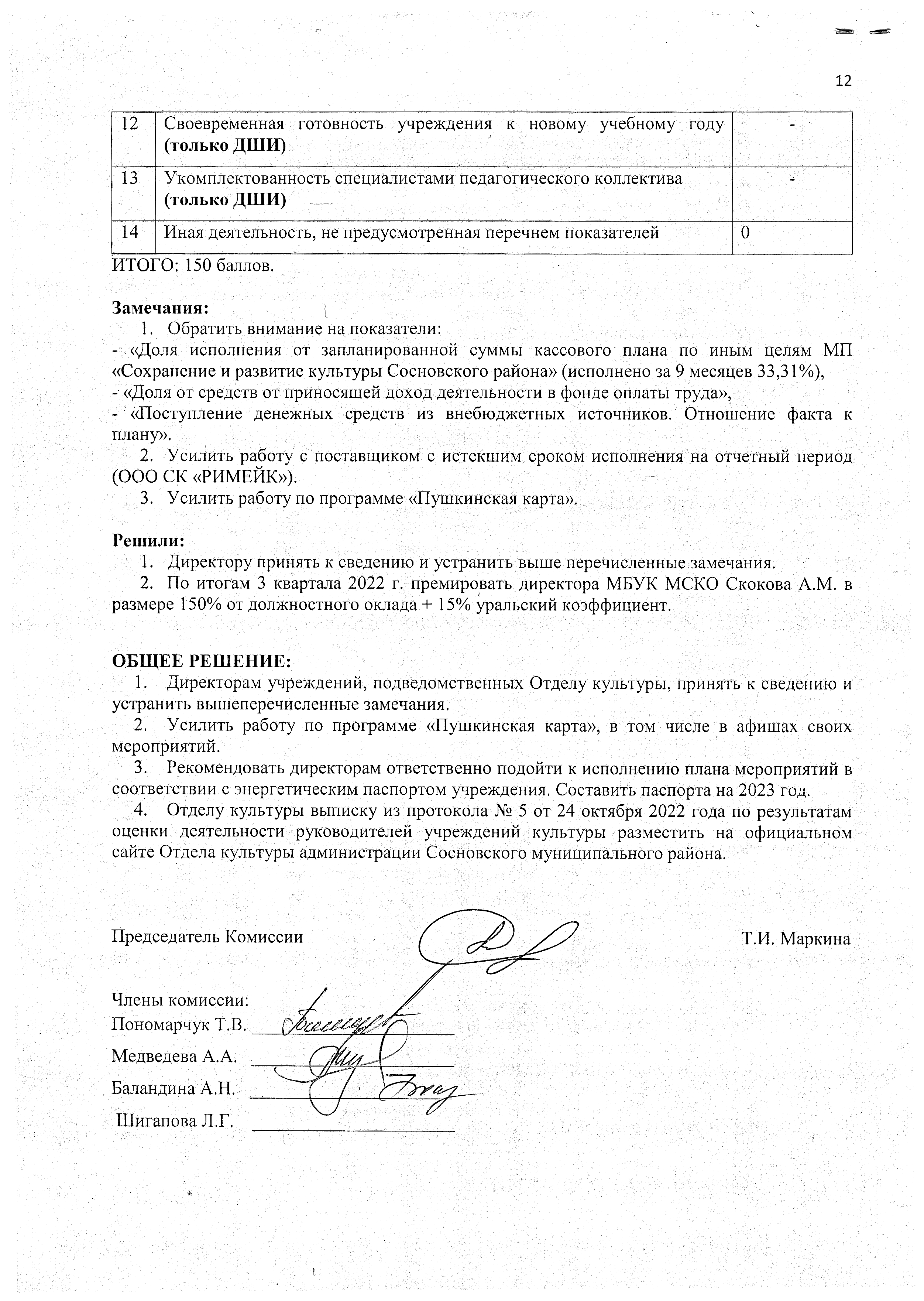 №Наименование показателяБаллыБаллыБаллы№Наименование показателяМБУ ДО «ДШИ п.Полетаево» МБУ ДО «ДШИ п.Рощино»МБУ ДО «ДШИ с.Долгоде-ревенское»1Размещение на сайте bus.gov.ru в течение 5-ти рабочих дней с момента утверждения: ПФХД бюджетных учреждений и бюджетная смета казенных учреждений.---2Своевременное размещение измененных ПФХД или бюджетной сметы на bus.gov.ru в течение 5-ти рабочих дней с момента утверждения.---3Максимальное отклонение фактического значения суммы по разделу расходов плана ФХД от первоначального планового показателя за отчетный период (только бюджетные учреждения)IV кв.IV кв.IV кв.4Удельный вес фонда оплаты труда основного персонала в общем начисленном фонде оплаты труда за отчетный период (при соблюдении индикатива – для ДШИ 70% и более, для культуры 60% и более)5505Доля исполнения от запланированной суммы кассового плана по иным целям МП «Сохранение и развитие культуры Сосновского района»5556Отсутствие обоснованных жалоб, докладных на руководителя учреждения со стороны учредителя (централизованной бухгалтерии), органов местного самоуправления и иных физических и юридических лиц. 5557Формирование плана-графика в ЕИС в течение 10-ти рабочих дней с момента утверждения ПФХД/бюджетной сметы (ч. 7 ст. 16. ФЗ-44) на новый финансовый год.---8Своевременное размещение изменений в план-график на сайте zakupki.gov.ru ---9Наличие контрактов с поставщиками с истекшим сроком исполнения на отчетный период.55510Выполнение плана мероприятий в соответствии с энергетическим паспортом учреждения, с предоставлением плана мероприятий. (Кроме МКУ «Сосновский музей»)55011Проведение инвентаризации, согласно изданным приказамIV кв.IV кв.IV кв.12Отношение среднемесячной заработной платы основного персонала к среднемесячной заработной плате учителей в районе (ДШИ)10101013Отношение среднемесячной заработной платы по учреждению культуры к среднемесячной заработной плате в регионе (МБУК МСКО, МКУК МЦБС и МКУ «Сосновский музей)---14Доля от средств от приносящей доход деятельности в фонде оплаты труда (только бюджетные учреждения)5151515Наличие бухгалтерской и иной финансовой отчетности на официальном сайте bus.gov.ru (размещение происходит в течение 5 рабочих дней от формирования каждого документа – п. 5.15.2 Приказа Казначейства России от 15.02.2012 N 72.---16Функционирование интернет-сайта учреждения согласно ст.36 ФЗ "Основы законодательства Российской Федерации о культуре" (утв. ВС РФ 09.10.1992 N 3612-1) (ред. от 01.04.2020) и «Правилам размещения на официальном сайте образовательной организации в информационно-телекоммуникационной сети «Интернет» и обновления информации об образовательной организации» (утв. постановлением Правительства РФ от 10.07.2013 г. № 582, изменения от 11.07.2020 г. № 1038), приказа от 29 мая 2014 г. N 785 «Об утверждении требований к структуре официального сайта образовательной организации в информационно-телекоммуникационной сети "Интернет" и формату представления на нем информации»15151517Поступление денежных средств из внебюджетных источников. Отношение факта к плану.151010Индивидуальные показатели эффективности руководителейИндивидуальные показатели эффективности руководителейИндивидуальные показатели эффективности руководителейИндивидуальные показатели эффективности руководителейИндивидуальные показатели эффективности руководителей1Выполнение учреждением муниципального задания на оказание услуг, сметы казенного учреждения.1510102Обеспечение комплексной безопасности учреждения и пребывающих в нем граждан (пожарная безопасность, охрана труда и соблюдение санитарно-эпидемиологических требований и норм, проведение инструктажей и плановых проверок)1010103Количество работников учреждения, прошедших повышение квалификации и (или) профессиональную подготовку в отчетном периоде, подтверждаемую документально (имеющие удостоверения, сертификаты)101004Отсутствие обоснованных жалоб на качество предоставления услуг и нарушений по результатам проверки деятельности учреждения 5555Целевое и эффективное использование бюджетных средств, в т. ч. в рамках муниципального задания.2020206Исполнение показателей эффективности учреждения2020207Мероприятия направленные на обеспечение доступной среды для инвалидов (обучение персонала, разработка программ по работе с инвалидами)105158Наличие актуальных рекламных материалов по программе «Пушкинская карта» в афишах, на сайтах, наружной рекламе (только МБУК МСКО и МУЗЕЙ)9Процент событий по программе «Пушкинская карта» от общего количества актуальных платных событий из афиши организации культуры, ориентированных на целевую аудиторию (молодежь от 14 до 22 лет) (только МБУК МСКО и МУЗЕЙ)10Рост объема продаж по программе «Пушкинская карта» (только МБУК МСКО и МУЗЕЙ)11Рост объема реализации билетов по программе «Пушкинская карта» (только МБУК МСКО и МУЗЕЙ)12Своевременная готовность учреждения к новому учебному году (только ДШИ)10101013Укомплектованность специалистами педагогического коллектива (только ДШИ)30014Иная деятельность, не предусмотренная перечнем показателей020 – за открытие подразделения в микрорайоне Славино 0ИТОГО:173185150№Наименование показателяБаллы1Размещение на сайте bus.gov.ru в течение 5-ти рабочих дней с момента утверждения: ПФХД бюджетных учреждений и бюджетная смета казенных учреждений.-2Своевременное размещение измененных ПФХД или бюджетной сметы на bus.gov.ru в течение 5-ти рабочих дней с момента утверждения.-3Максимальное отклонение фактического значения суммы по разделу расходов плана ФХД от первоначального планового показателя за отчетный период (только бюджетные учреждения)-4Удельный вес фонда оплаты труда основного персонала в общем начисленном фонде оплаты труда за отчетный период (при соблюдении индикатива – для ДШИ 70% и более, для культуры 60% и более)55Доля исполнения от запланированной суммы кассового плана по иным целям МП «Сохранение и развитие культуры Сосновского района»-6Отсутствие обоснованных жалоб, докладных на руководителя учреждения со стороны учредителя (централизованной бухгалтерии), органов местного самоуправления и иных физических и юридических лиц. 57Формирование плана-графика в ЕИС в течение 10-ти рабочих дней с момента утверждения ПФХД/бюджетной сметы (ч. 7 ст. 16. ФЗ-44) на новый финансовый год.- 8Своевременное размещение изменений в план-график на сайте zakupki.gov.ru -9Наличие контрактов с поставщиками с истекшим сроком исполнения на отчетный период.510Выполнение плана мероприятий в соответствии с энергетическим паспортом учреждения, с предоставлением плана мероприятий. (Кроме МКУ «Сосновский музей»)-11Проведение инвентаризации, согласно изданным приказамIV кв.12Отношение среднемесячной заработной платы основного персонала к среднемесячной заработной плате учителей в районе (ДШИ)-13Отношение среднемесячной заработной платы по учреждению культуры к среднемесячной заработной плате в регионе (МБУК МСКО, МКУК МЦБС и МКУ «Сосновский музей)1014Доля от средств от приносящей доход деятельности в фонде оплаты труда (только бюджетные учреждения)-15Наличие бухгалтерской и иной финансовой отчетности на официальном сайте bus.gov.ru (размещение происходит в течение 5 рабочих дней от формирования каждого документа – п. 5.15.2 Приказа Казначейства России от 15.02.2012 N 72.-16Функционирование интернет-сайта учреждения согласно ст.36 ФЗ "Основы законодательства Российской Федерации о культуре" (утв. ВС РФ 09.10.1992 N 3612-1) (ред. от 01.04.2020) и «Правилам размещения на официальном сайте образовательной организации в информационно-телекоммуникационной сети «Интернет» и обновления информации об образовательной организации» (утв. постановлением Правительства РФ от 10.07.2013 г. № 582, изменения от 11.07.2020 г. № 1038), приказа от 29 мая 2014 г. N 785 «Об утверждении требований к структуре официального сайта образовательной организации в информационно-телекоммуникационной сети "Интернет" и формату представления на нем информации»1517Поступление денежных средств из внебюджетных источников. Отношение факта к плану.15Индивидуальные показатели эффективности руководителейИндивидуальные показатели эффективности руководителейИндивидуальные показатели эффективности руководителей1Выполнение учреждением муниципального задания на оказание услуг, сметы казенного учреждения.152Обеспечение комплексной безопасности учреждения и пребывающих в нем граждан (пожарная безопасность, охрана труда и соблюдение санитарно-эпидемиологических требований и норм, проведение инструктажей и плановых проверок)03Количество работников учреждения, прошедших повышение квалификации и (или) профессиональную подготовку в отчетном периоде, подтверждаемую документально (имеющие удостоверения, сертификаты)04Отсутствие обоснованных жалоб на качество предоставления услуг и нарушений по результатам проверки деятельности учреждения 55Целевое и эффективное использование бюджетных средств, в т. ч. в рамках муниципального задания.206Исполнение показателей эффективности учреждения207Мероприятия направленные на обеспечение доступной среды для инвалидов (обучение персонала, разработка программ по работе с инвалидами)58Наличие актуальных рекламных материалов по программе «Пушкинская карта» в афишах, на сайтах, наружной рекламе (только МБУК МСКО и МУЗЕЙ)59Процент событий по программе «Пушкинская карта» от общего количества актуальных платных событий из афиши организации культуры, ориентированных на целевую аудиторию (молодежь от 14 до 22 лет) (только МБУК МСКО и МУЗЕЙ)010Рост объема продаж по программе «Пушкинская карта» (только МБУК МСКО и МУЗЕЙ)011Рост объема реализации билетов по программе «Пушкинская карта» (только МБУК МСКО и МУЗЕЙ)012Своевременная готовность учреждения к новому учебному году (только ДШИ)-13Укомплектованность специалистами педагогического коллектива (только ДШИ)-14Иная деятельность, не предусмотренная перечнем показателей0№Наименование показателяБаллы1Размещение на сайте bus.gov.ru в течение 5-ти рабочих дней с момента утверждения: ПФХД бюджетных учреждений и бюджетная смета казенных учреждений.-2Своевременное размещение измененных ПФХД или бюджетной сметы на bus.gov.ru в течение 5-ти рабочих дней с момента утверждения.-3Максимальное отклонение фактического значения суммы по разделу расходов плана ФХД от первоначального планового показателя за отчетный период (только бюджетные учреждения)IV кв.4Удельный вес фонда оплаты труда основного персонала в общем начисленном фонде оплаты труда за отчетный период (при соблюдении индикатива – для ДШИ 70% и более, для культуры 60% и более)55Доля исполнения от запланированной суммы кассового плана по иным целям МП «Сохранение и развитие культуры Сосновского района»56Отсутствие обоснованных жалоб, докладных на руководителя учреждения со стороны учредителя (централизованной бухгалтерии), органов местного самоуправления и иных физических и юридических лиц. 57Формирование плана-графика в ЕИС в течение 10-ти рабочих дней с момента утверждения ПФХД/бюджетной сметы (ч. 7 ст. 16. ФЗ-44) на новый финансовый год.- 8Своевременное размещение изменений в план-график на сайте zakupki.gov.ru -9Наличие контрактов с поставщиками с истекшим сроком исполнения на отчетный период.010Выполнение плана мероприятий в соответствии с энергетическим паспортом учреждения, с предоставлением плана мероприятий. (Кроме МКУ «Сосновский музей»)1011Проведение инвентаризации, согласно изданным приказамIV кв.12Отношение среднемесячной заработной платы основного персонала к среднемесячной заработной плате учителей в районе (ДШИ)-13Отношение среднемесячной заработной платы по учреждению культуры к среднемесячной заработной плате в регионе (МБУК МСКО, МКУК МЦБС и МКУ «Сосновский музей)1014Доля от средств от приносящей доход деятельности в фонде оплаты труда (только бюджетные учреждения)-15Наличие бухгалтерской и иной финансовой отчетности на официальном сайте bus.gov.ru (размещение происходит в течение 5 рабочих дней от формирования каждого документа – п. 5.15.2 Приказа Казначейства России от 15.02.2012 N 72.-16Функционирование интернет-сайта учреждения согласно ст.36 ФЗ "Основы законодательства Российской Федерации о культуре" (утв. ВС РФ 09.10.1992 N 3612-1) (ред. от 01.04.2020) и «Правилам размещения на официальном сайте образовательной организации в информационно-телекоммуникационной сети «Интернет» и обновления информации об образовательной организации» (утв. постановлением Правительства РФ от 10.07.2013 г. № 582, изменения от 11.07.2020 г. № 1038), приказа от 29 мая 2014 г. N 785 «Об утверждении требований к структуре официального сайта образовательной организации в информационно-телекоммуникационной сети "Интернет" и формату представления на нем информации»1517Поступление денежных средств из внебюджетных источников. Отношение факта к плану.15Индивидуальные показатели эффективности руководителейИндивидуальные показатели эффективности руководителейИндивидуальные показатели эффективности руководителей1Выполнение учреждением муниципального задания на оказание услуг, сметы казенного учреждения.202Обеспечение комплексной безопасности учреждения и пребывающих в нем граждан (пожарная безопасность, охрана труда и соблюдение санитарно-эпидемиологических требований и норм, проведение инструктажей и плановых проверок)103Количество работников учреждения, прошедших повышение квалификации и (или) профессиональную подготовку в отчетном периоде, подтверждаемую документально (имеющие удостоверения, сертификаты)54Отсутствие обоснованных жалоб на качество предоставления услуг и нарушений по результатам проверки деятельности учреждения 55Целевое и эффективное использование бюджетных средств, в т. ч. в рамках муниципального задания.206Исполнение показателей эффективности учреждения207Мероприятия направленные на обеспечение доступной среды для инвалидов (обучение персонала, разработка программ по работе с инвалидами)208Наличие актуальных рекламных материалов по программе «Пушкинская карта» в афишах, на сайтах, наружной рекламе (только МБУК МСКО и МУЗЕЙ)-9Процент событий по программе «Пушкинская карта» от общего количества актуальных платных событий из афиши организации культуры, ориентированных на целевую аудиторию (молодежь от 14 до 22 лет) (только МБУК МСКО и МУЗЕЙ)-10Рост объема продаж по программе «Пушкинская карта» (только МБУК МСКО и МУЗЕЙ)-11Рост объема реализации билетов по программе «Пушкинская карта» (только МБУК МСКО и МУЗЕЙ)-12Своевременная готовность учреждения к новому учебному году (только ДШИ)-13Укомплектованность специалистами педагогического коллектива (только ДШИ)-14Иная деятельность, не предусмотренная перечнем показателей0№Наименование показателяБаллы1Размещение на сайте bus.gov.ru в течение 5-ти рабочих дней с момента утверждения: ПФХД бюджетных учреждений и бюджетная смета казенных учреждений.-2Своевременное размещение измененных ПФХД или бюджетной сметы на bus.gov.ru в течение 5-ти рабочих дней с момента утверждения.-3Максимальное отклонение фактического значения суммы по разделу расходов плана ФХД от первоначального планового показателя за отчетный период (только бюджетные учреждения)IV кв.4Удельный вес фонда оплаты труда основного персонала в общем начисленном фонде оплаты труда за отчетный период (при соблюдении индикатива – для ДШИ 70% и более, для культуры 60% и более)55Доля исполнения от запланированной суммы кассового плана по иным целям МП «Сохранение и развитие культуры Сосновского района»06Отсутствие обоснованных жалоб, докладных на руководителя учреждения со стороны учредителя (централизованной бухгалтерии), органов местного самоуправления и иных физических и юридических лиц. 57Формирование плана-графика в ЕИС в течение 10-ти рабочих дней с момента утверждения ПФХД/бюджетной сметы (ч. 7 ст. 16. ФЗ-44) на новый финансовый год.- 8Своевременное размещение изменений в план-график на сайте zakupki.gov.ru 59Наличие контрактов с поставщиками с истекшим сроком исполнения на отчетный период.010Выполнение плана мероприятий в соответствии с энергетическим паспортом учреждения, с предоставлением плана мероприятий. (Кроме МКУ «Сосновский музей»)1011Проведение инвентаризации, согласно изданным приказамIV кв.12Отношение среднемесячной заработной платы основного персонала к среднемесячной заработной плате учителей в районе (ДШИ)-13Отношение среднемесячной заработной платы по учреждению культуры к среднемесячной заработной плате в регионе (МБУК МСКО, МКУК МЦБС и МКУ «Сосновский музей)1014Доля от средств от приносящей доход деятельности в фонде оплаты труда (только бюджетные учреждения)515Наличие бухгалтерской и иной финансовой отчетности на официальном сайте bus.gov.ru (размещение происходит в течение 5 рабочих дней от формирования каждого документа – п. 5.15.2 Приказа Казначейства России от 15.02.2012 N 72.-16Функционирование интернет-сайта учреждения согласно ст.36 ФЗ "Основы законодательства Российской Федерации о культуре" (утв. ВС РФ 09.10.1992 N 3612-1) (ред. от 01.04.2020) и «Правилам размещения на официальном сайте образовательной организации в информационно-телекоммуникационной сети «Интернет» и обновления информации об образовательной организации» (утв. постановлением Правительства РФ от 10.07.2013 г. № 582, изменения от 11.07.2020 г. № 1038), приказа от 29 мая 2014 г. N 785 «Об утверждении требований к структуре официального сайта образовательной организации в информационно-телекоммуникационной сети "Интернет" и формату представления на нем информации»1517Поступление денежных средств из внебюджетных источников. Отношение факта к плану.15Индивидуальные показатели эффективности руководителейИндивидуальные показатели эффективности руководителейИндивидуальные показатели эффективности руководителей1Выполнение учреждением муниципального задания на оказание услуг, сметы казенного учреждения.202Обеспечение комплексной безопасности учреждения и пребывающих в нем граждан (пожарная безопасность, охрана труда и соблюдение санитарно-эпидемиологических требований и норм, проведение инструктажей и плановых проверок)103Количество работников учреждения, прошедших повышение квалификации и (или) профессиональную подготовку в отчетном периоде, подтверждаемую документально (имеющие удостоверения, сертификаты)04Отсутствие обоснованных жалоб на качество предоставления услуг и нарушений по результатам проверки деятельности учреждения 55Целевое и эффективное использование бюджетных средств, в т. ч. в рамках муниципального задания.206Исполнение показателей эффективности учреждения207Мероприятия направленные на обеспечение доступной среды для инвалидов (обучение персонала, разработка программ по работе с инвалидами)58Наличие актуальных рекламных материалов по программе «Пушкинская карта» в афишах, на сайтах, наружной рекламе (только МБУК МСКО и МУЗЕЙ)59Процент событий по программе «Пушкинская карта» от общего количества актуальных платных событий из афиши организации культуры, ориентированных на целевую аудиторию (молодежь от 14 до 22 лет) (только МБУК МСКО и МУЗЕЙ)010Рост объема продаж по программе «Пушкинская карта» (только МБУК МСКО и МУЗЕЙ)011Рост объема реализации билетов по программе «Пушкинская карта» (только МБУК МСКО и МУЗЕЙ)012Своевременная готовность учреждения к новому учебному году (только ДШИ)-13Укомплектованность специалистами педагогического коллектива (только ДШИ)-14Иная деятельность, не предусмотренная перечнем показателей0 